UNIVERSIDADE FEDERAL DE ALAGOAS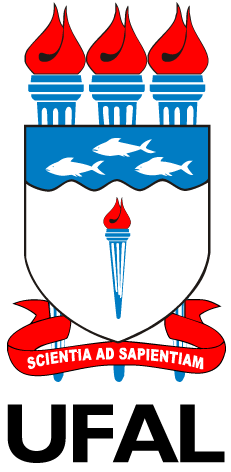 COMISSÃO DE ÉTICA NO USO DE ANIMAISRESULTADOS DA REUNIÃO DE 01 DE OUTUBRO DE 2014OBS.: OS PARECERES JÁ ESTÃO DISPONÍVEIS PARA ENTREGA.PROJETOSITUAÇÃO022/2014PENDENTE042/2014PENDENTE046/2014APROVADO